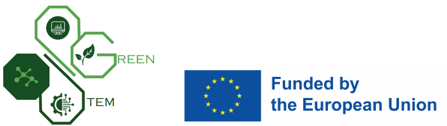 Green REsilient and ENtrepreneurial Science, Technology, Engineering and Mathematics for AfricaGREEN-STEM Exchange and MobilitySTUDENT AGREEMENTThe GREEN-STEM consortiumrepresented by the University of Nairobi, Kenya the Coordinating Institution,of the one part, andthe STUDENT, Name: ______________________________________First name: __________________________________Date of birth: ________________________________Place of birth: ________________________________Nationality: __________________________________Passport number: _____________________________,on the other part,HAVE AGREED to the following terms and conditions:Objectives, obligations and rights of GREEN-STEM and the Institutions:Art1- the Student is selected for the following Program:Subject:Duration:Host institution:Home institution:Supervisor/host contact:Art2- The grant is due by quarter to the Student by GREEN-STEM under the following conditions:Monthly allowance: … eurosParticipation in visa and insurance fees: … eurosTravel costs and any other costs not listed are to the Student.Art3- The host institution is responsible for paying quarterly and timely the grant to the Student.Art4- Non-entire months are paid proportionally to the number of days of mobility.Art5- the first installment of the Grant to the Student is made upon certified arrival in the host institution. To ease the travel of the Student, the host institution shall pay the travel expenses directly from the Grant and pay the difference to the Student upon his/her arrival.  Art6- Institutional and GREEN-STEM assistance is provided for necessary health insurance, and visa application (if any) of the Student.Art7- GREEN-STEM will ensure Student data privacy and protection and will use it for the only purpose of mobility.Art8- GREEN-STEM may cancel the grant if the Student does not meet the capacities declared in the application form or if it is stated that he/she has been admitted based on false information. Art9- For any event of force majeure including but not limited to earthquake, typhoon, flood, fire, war, candidate’s permanent incapacity or severe illness, and other events that cannot be foreseen, avoided, and overcome, which directly affect or make the performance of this agreement impossible under the terms agreed, GREEN-STEM may postpone or discontinue payments before the end of this agreement.Obligations and rights of the Student:Art10- The Student certifies the validity of his/her supporting documents and declarations. Art11- The Student accepts by this agreement the GREEN-STEM financial support for mobility in one institution of the consortium.Art12- The student hereby commits him/herself on his or her honor to duly attend the Program and attend the prescribed lectures and examinationArt13- In case of non-attendance to the course (lectures, practical sessions, field trips, informative and official meetings...)that the Student cannot justify with medical certificates,for which permission has not been granted by the hosting staff,or if the Student fails to validate a year of study,or if the Student is the subject of disciplinary measures leading to his/her exclusion from the host University,or if the Student is the subject of legal prosecutions that prevent him/her from attending the Program,or if the Student withdraws from the Program, on his/her own decision, then the Student understands that he/she shall be excluded from the Program and the GREEN-STEM awardee community.Art 14- In such an event, the Student hereby agrees to reimburse the host University the excess funding from the Grant allocated to him/her, which consists of:any GREEN-STEM funds received covering the period following the date of exclusion,at the beginning of each payment, part or totality (based on the number of months attended) of the Grant that was paid but falling under the exclusion period.Art 15- The first payment of the Grant to the Student will be made available upon his/her certified arrival in the host institution.Art18- The Student commits him/herself to respect the rules and regulations of the host universities and to do his/her best to fulfill its requirements in a good and open spirit. In a general frame, the Student commits him/herself to follow the rules and laws of the host country and not to act in any way against the local public interest, health, and security.Art19- In case of specific requirements or dispute, information and claim have to be addressed to the GREEN-STEM involved institutions with a copy or directly to the GREEN-STEM Central Coordination Office in the University of Nairobi (Kenya) by email at mwandary@uonbi.ac.ke, copy advancement@uonbi.ac.ke, or by phone at +254 204 913 041We hereby declare that we have carefully read and understood this Agreement.                                                                                      (signature preceded by the written mention                                                                                                          “Read, understood and accepted”)For the consortium						     Name of the candidateThe Coordinator                                                                 Place and date:                                                                              Place and date:(Stamp of Institution) 